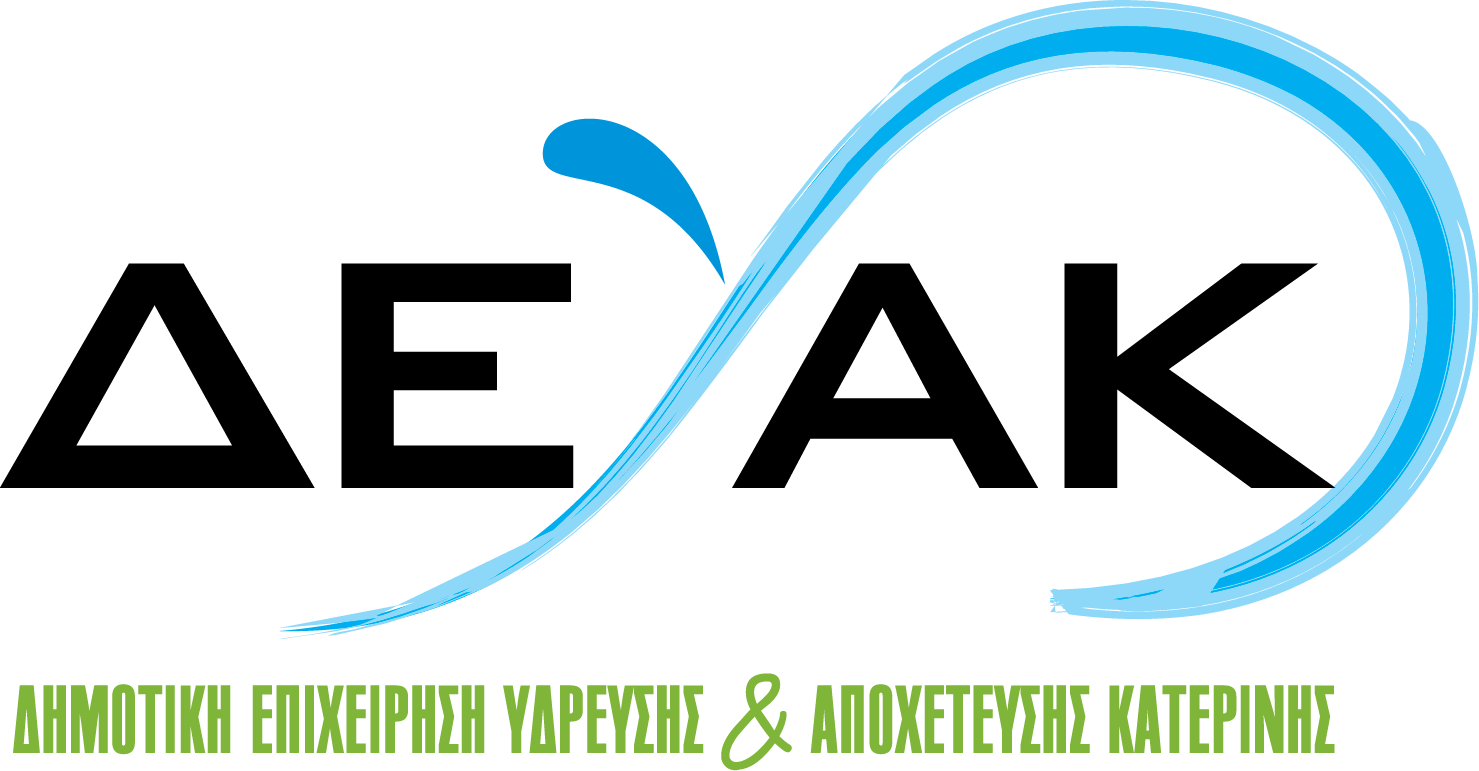 «ΠΡΟΜΗΘΕΙΑ ΑΝΤΑΛΛΑΚΤΙΚΩΝ ΑΝΤΛΙΩΝ ΚΑΙ ΚΙΝΗΤΗΡΩΝ ΔΕΥΑ ΚΑΤΕΡΙΝΗΣ»ΠΡΟΥΠΟΛΟΓΙΣΜΟΣ: 54.000,00 € (πλέον Φ.Π.Α)

ΠΡΟΫΠΟΛΟΓΙΣΜΟΣ ΠΡΟΣΦΟΡΑΣΠροϋπολογισμός ΠροσφοράςΑ/ΑΠΕΡΙΓΡΑΦΗΜ.Μ.ΠΟΣΟT.ΤιμήΜερικόΓενικόΜον.ΣύνολοΣύνολο[€][€][€]1Προμήθεια κιτ επισκευής υποβρύχιου αντλητικού συγκροτήματος ισχύος 175HPτεμ.52Προμήθεια ανταλλακτικών υποβρύχιας αντλίας λυμάτων ισχύος 75HPτεμ.6ΣΥΝΟΛΟ:Ο ΠΡΟΣΦΕΡΩΝ